1. Thông tin cổ đôngCổ đông: 	ĐKCĐ: 	Địa chỉ:	Số điện thoại:	Số CMTND/HC/ĐKKD:	 ngày cấp:	nơi cấp:	Số cổ phần sở hữu tại thời điểm đăng ký:	 (cổ phần)Căn cứ giấy mời họp của Hội đồng quản trị VPBank, tôi xin xác nhận việc tham dự cuộc họp đại hội đồng cổ đông VPBank năm 2017 như sau:Ủy quyền cho người khác tham dự, chi tiết như sau:Người được ủy quyền: 	Số ĐKCĐ (nếu có):  	Số CMTND/HC/ĐKKD: 	ngày cấp:  	nơi cấp: 	Số cổ phần ủy quyền:	cổ phần (Cổ đông không điền phần này coi như ủy quyền toàn bộ số cổ phần sở hữu nêu tại phần 1)Ghi chú: Nếu Cổ đông trực tiếp tham dự đại hội đề nghị điền đầy đủ thông tin còn thiếu trong phần 1 và ký xác nhận vào phần 2 (Không ký vào phần 3)Nếu Cổ đông ủy quyền cho người khác tham dự đại hội đề nghị điền đầy đủ thông tin trong phần 1 và thông tin về người được ủy quyền trong phần 3. Hai bên ủy quyền và nhận ủy quyền ký xác nhận vào phần 3 (không ý vào phần 2)Nếu cổ đông là tổ chức thì chữ ký trong các phần phải là chữ ký của người đại diện theo pháp luật và đóng dấu của tổ chức.Đề nghị Quý vị cổ đông fax trước giấy xác nhận này (có thể thiếu chữ ký của Người được ủy quyền) về Văn phòng Hội đồng Quản trị VPBank theo số 04.39288901 hoặc email đến địa chỉ vanphonghdqt@vpbank.com.vn để xác nhận tham dự trước ngày diễn ra Đại hội. Khi tới dự họp, đề nghị quý vị mang theo Chứng minh thư nhân dân/hộ chiếu, giấy đăng ký này (bản gốc, có đầy đủ thông tin và chữ ký theo quy định) để làm thủ tục đăng ký đại biểu. 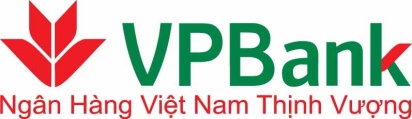 GIẤY ĐĂNG KÝ THAM DỰ/ỦY QUYỀN THAM DỰ CUỘC HỌP ĐẠI HỘI ĐỒNG CỔ ĐÔNG VPBANK 20172. Trực tiếp tham dự………………., ngày…... tháng…… năm 2017CỔ ĐÔNG (ký, ghi rõ họ tên)NGƯỜI ĐƯỢC ỦY QUYỀN(ký, ghi rõ họ tên)………………., ngày…... tháng…… năm 2017CỔ ĐÔNG(ký, ghi rõ họ tên)